寰球工程项目管理（北京）有限公司2020年应届生招聘简章一、公司简介:寰球工程项目管理（北京）有限公司成立于1995年，现为中国石油集团公司所属中油工程的下属企业。公司主营业务包括项目管理、工程监理、设备监理、技术咨询及招标代理等。在中油集团内外先后承接了一批大型石油化工、炼化和油气地面工程项目。如土库曼斯坦姆河油气地面工程、中油广西石化1000万吨/年炼油项目、中联油1227大连保税油库等集团公司重点战略项目、马来西亚管道项目PMC等项目。公司PMC业绩已涵盖油气地面建设、炼油化工建设、储运建设、煤化工建设等多个领域，通过一系列卓有成效的工作和业绩，公司在石油化工建设市场获得广泛肯定，得到了国内外业主的高度认可。公司现有员工200余人，其中专业技术人员150人，70%员工具有大学本科以上学历。拥有一级建造师、注册监理工程师、注册造价工程师、注册咨询工程师等建设工程类执业注册人员近百人，并有几十人取得了项目经理资质证书和PMP证书。员工队伍由管理经验丰富的项目经理、有多年专业设计背景的资深专家、掌握大量资源的采购主管、专业齐全的各类项目管理专才集合而成。公司现有化工石油工程甲级监理资质、房屋建筑工程甲级监理资质、市政工程甲级监理资质、机电安装工程甲级监理资质及电力工程乙级监理资质，工程招标代理资质，并通过了ISO9001：2000质量体系认证。可以开展相应类别建设工程的项目管理、监理、技术咨询等业务。公司的目标是通过高标准、高质量的项目管理工作,积极参与大型、高端项目市场，树立公司PMC高端品牌形象。打造“集团第一，国内知名”、能够为业主提供全过程、全方位PMC服务，业务特色和技术优势突出的石油、化工类专业项目管理公司。二、招聘岗位:三、应聘方式：招聘流程：简历投递→简历筛选→安排面试、笔试→体检及录用简历投递截止时间：2020年7月31日简历投递邮箱：pmczhaopin@cnpc.com.cn 四、薪酬福利：按照中石油集团及公司相关薪酬福利标准执行，国内外项目发放现场补助；缴纳五险一金；享受带薪年休假、项目休假；年度健康体检等。五、培养模式：劳动合同签订主体为第三方外包公司，寰球工程项目管理（北京）有限公司直接负责人才管理、培养、晋升考核等工作，工作地点包括不仅限于北京和国内外各项目现场。由资深工程师指导，可接触监理、项目管理、设计管理、IPMT等项目模式，接触炼油、炼化、LNG等项目，公司根据个人能力和综合素质匹配相应岗位，完善员工职业生涯规划。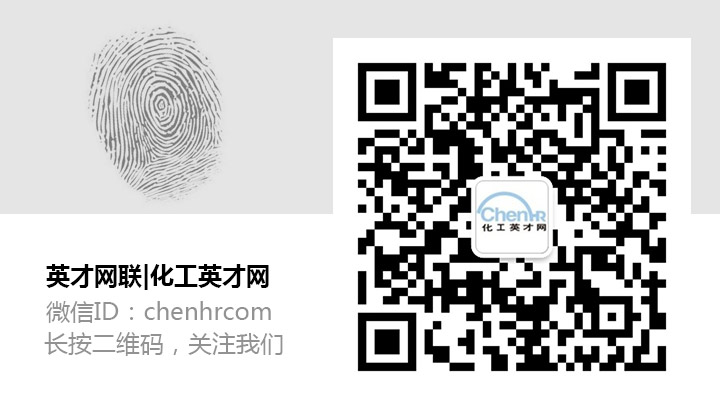 六、咨询方式：电话：（+86）010-86301377  覃先生地址：北京市朝阳区樱花园东街7号序号岗位需求专业学历英语人数1设备工程师化工设备与机械、化工过程机械本科CET-41-2人2工艺工程师化学工程与技术本科CET-41-2人3项目工程师石油天然气工程本科CET-41-2人4土建/结构工程师土木工程、结构工程本科CET-41-2人5HSE工程师安全科学与工程本科CET-41-2人6仪表自控工程师仪器科学与技术本科CET-41-2人7电气工程师电气工程及其自动化本科CET-41-2人8计划/费控工程师经济技术及管理本科CET-41-2人9单证管理物流工程、物流管理本科CET-41-2人其他：1.以上岗位不仅限于所列专业，相近专业本科以上学生亦可投递；2.热爱石油建设行业，有较强的责任心和吃苦精神，可接受常驻项目现场和长期出差（安排食宿、项目休假）；3.具备较好的沟通能力、分析判断能力、组织协调能力、问题分析与解决能力；4.熟悉CAD、office等办公软件；5.成绩优秀，外语突出、党员、学生干部优先。其他：1.以上岗位不仅限于所列专业，相近专业本科以上学生亦可投递；2.热爱石油建设行业，有较强的责任心和吃苦精神，可接受常驻项目现场和长期出差（安排食宿、项目休假）；3.具备较好的沟通能力、分析判断能力、组织协调能力、问题分析与解决能力；4.熟悉CAD、office等办公软件；5.成绩优秀，外语突出、党员、学生干部优先。其他：1.以上岗位不仅限于所列专业，相近专业本科以上学生亦可投递；2.热爱石油建设行业，有较强的责任心和吃苦精神，可接受常驻项目现场和长期出差（安排食宿、项目休假）；3.具备较好的沟通能力、分析判断能力、组织协调能力、问题分析与解决能力；4.熟悉CAD、office等办公软件；5.成绩优秀，外语突出、党员、学生干部优先。其他：1.以上岗位不仅限于所列专业，相近专业本科以上学生亦可投递；2.热爱石油建设行业，有较强的责任心和吃苦精神，可接受常驻项目现场和长期出差（安排食宿、项目休假）；3.具备较好的沟通能力、分析判断能力、组织协调能力、问题分析与解决能力；4.熟悉CAD、office等办公软件；5.成绩优秀，外语突出、党员、学生干部优先。其他：1.以上岗位不仅限于所列专业，相近专业本科以上学生亦可投递；2.热爱石油建设行业，有较强的责任心和吃苦精神，可接受常驻项目现场和长期出差（安排食宿、项目休假）；3.具备较好的沟通能力、分析判断能力、组织协调能力、问题分析与解决能力；4.熟悉CAD、office等办公软件；5.成绩优秀，外语突出、党员、学生干部优先。其他：1.以上岗位不仅限于所列专业，相近专业本科以上学生亦可投递；2.热爱石油建设行业，有较强的责任心和吃苦精神，可接受常驻项目现场和长期出差（安排食宿、项目休假）；3.具备较好的沟通能力、分析判断能力、组织协调能力、问题分析与解决能力；4.熟悉CAD、office等办公软件；5.成绩优秀，外语突出、党员、学生干部优先。